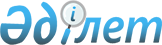 О внесении дополнений и изменения в постановление Правительства Республики Казахстан от 25 июля 2002 года N 828
					
			Утративший силу
			
			
		
					Постановление Правительства Республики Казахстан от 6 января 2006 года N 14. Утратило силу постановлением Правительства РК от 6 октября 2006 года N 965.
      Сноска. Утратило силу постановлением Правительства РК от 06.10.2006 № 965.
      Правительство Республики Казахстан ПОСТАНОВЛЯЕТ:
      1. Внести в постановление Правительства Республики Казахстан от 25 июля 2002 года N 828 "Об утверждении Правил оказания платных медицинских услуг в организациях государственной системы здравоохранения" (САПП Республики Казахстан, 2002 г., N 22, ст. 255) следующие дополнения и изменение: 
      название дополнить словами "и порядка использования средств от их оказания"; 
      пункт 1 дополнить словами "и порядок использования средств от их оказания"; 
      Правила оказания платных медицинских услуг в организациях государственной системы здравоохранения, утвержденные указанным постановлением, изложить в новой редакции согласно приложению к настоящему постановлению. 
      2. Настоящее постановление вводится в действие со дня его первого официального опубликования.  Правила
оказания платных медицинских услуг в организациях государственной системы здравоохранения и порядок использования средств от их оказания
1. Общие положения
      1. Настоящие Правила оказания платных медицинских услуг в организациях государственной системы здравоохранения и порядок использования средств от их оказания (далее - Правила) определяют порядок оказания платных медицинских услуг в организациях государственной системы здравоохранения (далее - организации здравоохранения) и порядок использования средств от их оказания. 
      2. Организация здравоохранения несет ответственность за своевременное и качественное оказание платных медицинских услуг гражданам с момента их обращения в порядке, установленном законодательством. 
      3. Платные медицинские услуги оказываются гражданам Республики Казахстан, иностранцам и лицам без гражданства независимо от их места жительства (далее - пациенты). 
      4. В настоящих Правилах используются следующие понятия: 
      1) гарантированный объем бесплатной медицинской помощи (далее - ГОБМП) - единый на всей территории Республики Казахстан объем медицинской помощи, оказываемой всем гражданам Республики Казахстан и финансируемой непосредственно из республиканского и местных бюджетов; 
      2) платные медицинские услуги - медицинские услуги, не входящие в перечень ГОБМП и оплачиваемые за счет собственных средств населения, средств работодателя, системы добровольного медицинского страхования, других источников, не запрещенных законодательством Республики Казахстан; 
      3) список основных (жизненно-важных) лекарственных средств - список утверждаемый уполномоченным органом в области здравоохранения лекарственных средств, имеющих преимущества перед существующими аналогами по безопасности и эффективности, наиболее часто применяемые при лечении болезней и предназначенные для оказания бесплатной лекарственной помощи в рамках ГОБМП; 
      4) платные отделения (палаты) - отделения (палаты) в организациях здравоохранения, предназначенные для оказания медицинских услуг, не входящих в перечень ГОБМП, на платной основе.  2. Порядок оказания платных медицинских услуг организациями
государственной системы здравоохранения
      5. Организациями здравоохранения по согласованию с администратором бюджетных программ здравоохранения утверждается Положение об оказании ими платных медицинских услуг (далее - Положение), которое должно содержать: 
      1) ссылки на нормативные правовые акты, регламентирующие право организации здравоохранения на оказание платных медицинских услуг; 
      2) перечень видов платных медицинских услуг с указанием стоимости, оказываемых организацией здравоохранения; 
      3) перечень видов медицинских услуг, оказываемых организацией здравоохранения в рамках ГОБМП за счет бюджетных средств; 
      4) сведения о квалификации медицинских работников, оказывающих платные медицинские услуги; 
      5) условия оказания платных медицинских услуг, в том числе стационарной медицинской помощи и сервисных услуг; 
      6) сведения о льготах для отдельных категорий граждан; 
      7) процедуру расчетов за оказание платных медицинских услуг; 
      8) порядок ведения учета и отчетности по оказанию платных медицинских услуг; 
      9) условия оплаты труда медицинских работников, участвующих в оказании платных медицинских услуг. 
      Положение размещается в местах наглядной информации в регистратурах, приемных отделениях (покоях) и во всех других отделениях организаций здравоохранения. 
      6. Для оказания платных медицинских услуг в организациях здравоохранения выделяются отдельные штатные единицы врачей и средних медицинских работников, содержание которых осуществляется за счет средств, полученных от оказания платных медицинских услуг. Медицинские работники, оказывающие медицинские услуги в рамках ГОБМП, могут также участвовать в оказании платных медицинских услуг. 
      Оплата труда медицинских работников, участвующих в оказании платных медицинских услуг, определяется на договорной основе. 
      По требованию пациентов им должны быть предоставлены документы, подтверждающие квалификацию медицинских работников, участвующих в оказании платных медицинских услуг. 
      7. Платные медицинские услуги в стационарах оказываются пациентам, госпитализированным на платной основе, а также получающим лечение в рамках ГОБМП за оказание медицинских услуг, не входящих в перечень ГОБМП. 
      8. Каждый случай оказания платной медицинской услуги пациентам, находящимся на лечении в рамках ГОБМП, в том числе обеспечение лекарственными средствами, не включенными в  Список  основных (жизненно-важных) лекарственных средств, утвержденных уполномоченным органом в области здравоохранения, должен быть отражен и обоснован в медицинской документации (медицинская карта стационарного больного по форме 003/у, история родов по форме 096/у, медицинская карта амбулаторного больного по форме 025/у, индивидуальная карта беременных и родильниц по форме 111/у, лист врачебных назначений по форме 004/1у, утвержденные приказом Министра здравоохранения Республики Казахстан от 8 июля 2005 года N 332). 
      Обеспечение пациентов лекарственными средствами, не включенными в Список основных (жизненно-важных) лекарственных средств, осуществляется на платной основе с письменного согласия пациента. 
      9. Госпитализация пациентов на платной основе осуществляется в платные отделения (палаты) организации здравоохранения. Число коек платного отделения (палаты) определяется по согласованию с администратором бюджетных программ здравоохранения. 
      При госпитализации на платной основе заключается договор с пациентом, где указываются правила и условия пребывания в стационаре, стоимость и порядок оплаты лечения, права, обязанности и ответственность сторон в соответствии с законодательством Республики Казахстан, по форме согласно приложению к настоящим Правилам. 
      10. Медицинское оборудование, приобретенное за счет бюджетных средств, может использоваться для оказания платных медицинских услуг в определенное время по графику, установленному первым руководителем организации здравоохранения по согласованию с администратором бюджетных программ здравоохранения. 
      11. Статистический учет и ведение учетно-отчетной медицинской документации при оказании платных медицинских услуг осуществляются по формам, установленным уполномоченным органом в области здравоохранения. 
      12. Организациями здравоохранения, оказывающими платные медицинские услуги, за исключением государственных учреждений, ведутся бухгалтерский учет и отчетность раздельно по оказанию ГОБМП и платным медицинским услугам, в соответствии с учетной политикой, утвержденной уполномоченным органом в области здравоохранения. 
      13. Цены на платные медицинские услуги определяются в соответствии с законодательством Республики Казахстан, с учетом всех видов затрат, связанных с оказанием медицинских, сервисных услуг и иных дополнительных расходов и могут пересматриваться не чаще одного раза в полугодие. 
      Цены на платные медицинские услуги устанавливаются не ниже тарифа аналогичной медицинской услуги, устанавливаемого администратором бюджетных программ для ГОБМП. 
      14. Расчеты с пациентами, осуществляемые посредством наличных денег, производятся через кассу организации здравоохранения с обязательным применением контрольно-кассовых машин с фискальной памятью и выдачей контрольного чека пациенту, по безналичному расчету путем перечисления на текущий счет организации здравоохранения "Средства от платных услуг". 
      15. Пациентам, получившим медицинскую помощь на платной основе, организация здравоохранения предоставляет: 
      заключение соответствующих медицинских работников при оказании медицинской помощи в амбулаторно-поликлинических условиях; 
      выписку из истории болезни при оказании медицинской помощи в стационарных условиях; 
      информацию о расходах за оказанную медицинскую помощь.  3. Условия оказания платных медицинских услуг
организациями государственной системы здравоохранения
      16. Платные медицинские услуги оказываются организациями здравоохранения при соответствии профиля заболевания и лицензии на медицинскую и врачебную деятельность. 
      17. Оказание платных медицинских услуг организациями здравоохранения осуществляется при следующих условиях: 
      1) при оказании диагностических и лечебных услуг по инициативе пациентов, в том числе без направления специалистов первичной медико-санитарной помощи и организаций здравоохранения; 
      2) при лечении лекарственными средствами, не включенными в Список основных (жизненно-важных) лекарственных средств; 
      3) при проведении дорогостоящих медицинских исследований, не входящих в перечень ГОБМП; 
      4) при оказании медицинской помощи иностранцам и лицам без гражданства сверх ГОБМП; 
      5) при санаторном лечении без соответствующего направления; 
      6) при медико-генетических исследованиях без медицинских показаний; 
      7) при медицинском обследовании граждан для поступления на работу и учебу; 
      8) при оказании медицинской помощи по договору с предприятием, в том числе по добровольному медицинскому страхованию; 
      9) при предоставлении дополнительных сервисных услуг сверх стандартов, устанавливаемых уполномоченным органом в области здравоохранения.  4. Порядок использования средств
от оказания платных медицинских услуг
      18. Для расходования средств от оказания платных медицинских услуг организациями здравоохранения составляются сметы расходов, которые утверждаются администратором бюджетных программ здравоохранения, в порядке, устанавливаемом законодательством Республики Казахстан. 
      19. Средства, полученные от оказанных платных медицинских услуг, направляются на возмещение затрат в следующем порядке: 
      на оплату труда работников, непосредственно участвующих в оказании платных медицинских услуг, также на дополнительные денежные выплаты; 
      на денежные выплаты компенсационного характера; 
      на оплату командировочных расходов; 
      на приобретение медикаментов, расходных материалов и прочих средств медицинского назначения; 
      на приобретение продуктов питания; 
      на оплату коммунальных услуг, услуг связи, за отопление, за электроэнергию, услуг по обслуживанию здания, транспортных услуг; 
      на содержание и текущий ремонт оборудования и инвентаря, зданий; 
      на повышение квалификации и переподготовку кадров (не менее 5 (пяти) % от общего объема средств, получаемых от оказания платных медицинских услуг); 
      на затраты капитального характера (не более 15 (пятнадцати) % от общего объема средств, получаемых от оказания платных медицинских услуг). 
      20. Первый руководитель организации здравоохранения несет ответственность за использование средств от оказания платных услуг строго по целевому назначению. 
      Типовой договор 
      на оказание платных медицинских услуг 
      в организациях государственной 
      системы здравоохранения 
      ______________________                     "___"_________ ___г. 
       (Местонахождение) 
      _____________________________________________________________, 
      (Фамилия, имя, отчество, данные документов, удостоверяющих 
      _____________________________________________________________ 
                     личность пациента) 
      __ именуемый(ое)(ая) в дальнейшем Заказчик, с одной стороны и 
      _____________________________________________________________ 
      (полное наименование государственной медицинской организации) 
      ______ именуемый (ое)(ая) в дальнейшем Поставщик, в лице  
      _____________________________________________________________ 
       (должность, фамилия, имя, отчество уполномоченного лица) 
      действующего на основании ___________________________________ 
                                 (Устава, Положения и т.п.) 
      с другой стороны, заключили настоящий договор (далее - Договор) 
      о нижеследующем: 
        1. Предмет Договора 
      1. Поставщик оказывает платные медицинские услуги согласно приложению ___ к Договору. 
      2. Заказчик осуществляет возмещение затрат Поставщику по тарифам согласно приложению ___ к Договору. 
      2. Процедура взаиморасчетов за оказание 
      платных медицинских услуг 
            3. Сумма Договора составляет _____________________ тенге. 
      4. Заказчик осуществляет оплату услуг Поставщика по фактически оказанному объему медицинской помощи, согласно счету, представленному Поставщиком. 
      5. Допускается авансирование Поставщика в размере не более 80 процентов от общей суммы Договора в момент заключения Договора, выплата оставшейся суммы - по предоставлению счета, в момент выписки из стационара. 
      6. При необходимости допускается корректировка суммы договора в процессе лечения с учетом фактически оказанного объема медицинской помощи, дополнительная сумма и способ ее оплаты согласовываются с пациентом и оформляются в виде дополнительного соглашения к договору. 
      7. Поставщик выдает Заказчику документ (фискальный чек, приходно-кассовый ордер), подтверждающий прием наличных денег. 
      8. В случае досрочного прекращения курса лечения Поставщик выплачивает Заказчику разницу между оплаченной суммой и фактической стоимостью оказанной медицинской помощи, за исключением случаев досрочной выписки ввиду нарушения больным установленного режима пребывания в стационаре. 
      3. Обязанности сторон 
      9. Поставщик обязан: 
      обеспечить оказание медицинских услуг в соответствии с периодическими протоколами диагностики и лечения заболеваний, при отсутствии протоколов - по медицинским показаниям в соответствии с общепринятыми подходами; 
      принять все меры для обеспечения максимального уровня удовлетворенности пациентов результатами лечения; 
      в случае отсутствия условий для оказания той или иной услуги в рамках проводимого лечения, организовать и оплатить оказание этой услуги в другой медицинской организации; 
      предоставлять Заказчику счет, с указанием видов оказанных медицинских и сервисных услуг, в установленные сроки; 
      предоставлять Заказчику всю необходимую медицинскую и финансовую документацию, необходимую для проведения проверки исполнения настоящего Договора. 
      10. Заказчик обязан: 
      выполнять врачебные предписания, соблюдать больничный режим; 
      своевременно производить оплату за оказанную медицинскую помощь. 
      4. Права сторон 
      11. Заказчик имеет право: 
      выбора лечащего врача из числа работающих в платном отделении (палате); 
      на осуществление экспертизы качества проведенного лечения и обоснованности врачебных назначений. 
      12. Поставщик имеет право: 
      на досрочное прекращение лечения в случае нарушения Заказчиком больничного режима и невыполнения врачебных предписаний. 
      5. Ответственность сторон 
      13. Поставщик несет ответственность: 
      за допущенные случаи нарушения по оказанию платных медицинских услуг (оказание медицинских услуг ненадлежащего объема и качества, взимание платы с граждан за услуги, входящие в гарантированный объем бесплатной медицинской помощи, взимание двойной платы за оказание одной и той же медицинской услуги: с пациента и бюджетных средств). 
      14. Заказчик несет ответственность за несвоевременное возмещение затрат Поставщику за фактически оказанный объем медицинской помощи. 
      15. Нарушение условий Договора по оказанию медицинской помощи со стороны Поставщика может привести к аннулированию Договора и выплат Поставщиком неустойки в размере от суммы Договора. 
      16. Нарушение условий Договора по оказанию медицинской помощи со стороны Заказчика может привести к аннулированию Договора и выплате Заказчиком неустойки в размере ______ от суммы Договора. 
      6. Изменение и расторжение Договора 
      17. Условия настоящего Договора могут быть изменены и дополнены по письменному соглашению сторон. 
      18. О намерении досрочного расторжения Договора стороны обязаны заблаговременно уведомить друг друга. 
      7. Заключительные положения 
      19. Ни одна из сторон не имеет право передавать свои обязательства по настоящему Договору третьей стороне без письменного согласия другой стороны. 
      20. Настоящий Договор составлен в двух экземплярах, имеющих одинаковую юридическую силу, один экземпляр находится у Заказчика, другой - у Поставщика. 
      21. Настоящий Договор вступает в силу со дня подписания его сторонами и действует до момента исполнения всех обязательств сторон по настоящему Договору. 
      8. Адреса и реквизиты Сторон: 
      Поставщик:                                  Заказчик: 
      _______________                           _________________ 
					© 2012. РГП на ПХВ «Институт законодательства и правовой информации Республики Казахстан» Министерства юстиции Республики Казахстан
				
Премьер-Министр  
Республики Казахстан  Приложение
к постановлению Правительства
Республики Казахстан
от 6 января 2006 года N 14
Утверждены
постановлением Правительства
Республики Казахстан
от 25 июля 2002 года N 828Приложение
к Правилам оказания платных
медицинских услуг в организациях
государственной системы
здравоохранения и порядку
использования средств от их оказания